Об утверждении отчета об исполнении бюджета Верхнекубанского сельского поселения Новокубанского района за 1 квартал 2024 годаРассмотрев и обсудив отчет об исполнении бюджета Верхнекубанского сельского   поселения   Новокубанского  района  за 1 квартал 2024 года, п о с т а н о в л я ю:1.  Утвердить  отчет об исполнении бюджета Верхнекубанского сельского поселения Новокубанского района 1 квартал 2024 года, по доходам  8283,2 тыс. рублей, по расходам 9990,4 тыс. рублей,  по источникам внутреннего   финансирования  -1707,2 тыс. рублей (приложение № 1).2. Утвердить отчет об использовании средств  резервного фонда Верхнекубанского сельского поселения Новокубанского района 1квартал 2024 года (приложение № 2).3. Утвердить отчет о численности муниципальных служащих органов местного самоуправления и работников муниципальных учреждений Верхнекубанского сельского поселения Новокубанского района и фактические затраты на их денежное содержание за 1квартал 2024 года (приложение № 3).4.  Контроль за выполнением настоящего постановления возложить на  главного бухгалтера администрации   Верхнекубанского сельского поселения Новокубанского района (М.Ю. Попова).5. Настоящее постановление вступает в силу со дня его официального опубликования в Информационном бюллетени «Вестник Верхнекубанского сельского поселения Новокубанского района»Глава  Верхнекубанского сельского поселения Новокубанского района                                                       А.В. БрежневПриложение № 2к постановлению  администрации Верхнекубанского сельского поселения Новокубанского района от 05.04.2024  года    № 17Отчет об использовании средств резервного фондаВерхнекубанского сельского поселения Новокубанского районаза  1 квартал  2024 годаВ соответствии с решением Совета Верхнекубанского сельского поселения Новокубанского района от 01.12.2023 г № 190 «О бюджете Верхнекубанского сельского поселения Новокубанского района на 2024 год» предусмотрены средства резервного фонда в сумме 100,00 тыс. рублей.Из  резервного фонда за 1 квартал 2023 года расходы не производились.Глава  Верхнекубанского сельского поселения Новокубанского района                                             А.В. БрежневПриложение № 3к постановлению  администрации Верхнекубанского сельского поселения Новокубанского района от    05.04.2024   г    №  17СВЕДЕНИЯо численности муниципальных служащих органов местного самоуправления и работников муниципальных учреждений Верхнекубанского сельского поселения Новокубанского района и фактические затраты на их денежное содержание за 3 месяца 2024 годаГлава Верхнекубанского сельского поселенияНовокубанского района	А.В. БрежневИнформационный бюллетень «Вестник Верхнекубанского сельского поселения Новокубанского района»№ 7  от 07.04.2024  годаУчредитель: Совет Верхнекубанского сельского поселения Новокубанского района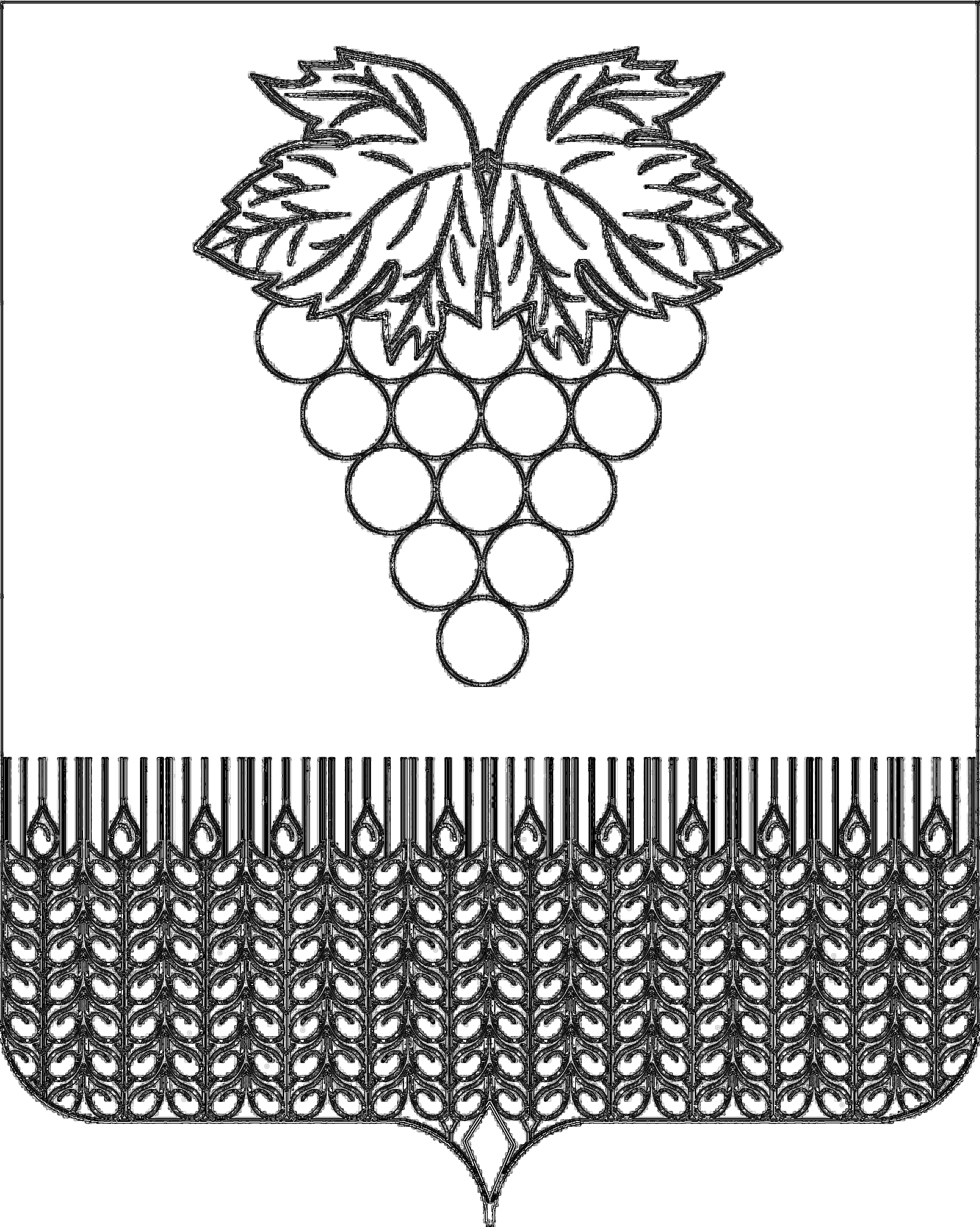 АДМИНИСТРАЦИЯАДМИНИСТРАЦИЯВЕРХНЕКУБАНСКОГО СЕЛЬСКОГО ПОСЕЛЕНИЯВЕРХНЕКУБАНСКОГО СЕЛЬСКОГО ПОСЕЛЕНИЯНОВОКУБАНСКого  РАЙОНаНОВОКУБАНСКого  РАЙОНаПОСТАНОВЛЕНИЕПОСТАНОВЛЕНИЕот  05.04.2024    г                  № 17х. Кировах. КироваПриложение № 1Приложение № 1Приложение № 1Приложение № 1                                                                                     к постановлению администрации Верхнекубанского                                                                                     к постановлению администрации Верхнекубанского                                                                                     к постановлению администрации Верхнекубанского                                                                                     к постановлению администрации Верхнекубанского                                                                                     к постановлению администрации Верхнекубанскогосельского поселения Новокубанского районасельского поселения Новокубанского районасельского поселения Новокубанского районасельского поселения Новокубанского районасельского поселения Новокубанского районаот   05.04.2024 года    № 17от   05.04.2024 года    № 17от   05.04.2024 года    № 17от   05.04.2024 года    № 17ОтчетОтчетОтчетОтчетОтчетОтчетОтчетоб исполнении бюджета Верхнекубанского сельского поселения Новокубанского района за 1 квартал  2024 годаоб исполнении бюджета Верхнекубанского сельского поселения Новокубанского района за 1 квартал  2024 годаоб исполнении бюджета Верхнекубанского сельского поселения Новокубанского района за 1 квартал  2024 годаоб исполнении бюджета Верхнекубанского сельского поселения Новокубанского района за 1 квартал  2024 годаоб исполнении бюджета Верхнекубанского сельского поселения Новокубанского района за 1 квартал  2024 годаоб исполнении бюджета Верхнекубанского сельского поселения Новокубанского района за 1 квартал  2024 годаоб исполнении бюджета Верхнекубанского сельского поселения Новокубанского района за 1 квартал  2024 годаКод дохода по бюджетной классификацииНаименование показателейНаименование показателейУтвержденные бюджетные назначенияИсполнено с начала годаНеисполненные назначения% исполненияКод дохода по бюджетной классификацииНаименование показателейНаименование показателейУтвержденные бюджетные назначенияИсполнено с начала годаНеисполненные назначения% исполнения1223456XДоходы бюджета всего, в т.ч.Доходы бюджета всего, в т.ч.39731,48283,231448,220,8XДоходы бюджета всего, в т.ч.Доходы бюджета всего, в т.ч.39731,48283,231448,220,8000 1 00 00000 00 0000 000Налоговые и неналоговые доходыНалоговые и неналоговые доходы31953,96628,525325,420,7000 1 00 00000 00 0000 000Налоговые и неналоговые доходыНалоговые и неналоговые доходы31953,96628,525325,420,7000 1 01 00000 00 0000 000Налоги на прибыль, доходыНалоги на прибыль, доходы13064,02678,810385,220,5000 1 01 02000 01 0000 110Налог на доходы физических лицНалог на доходы физических лиц13064,02678,810385,220,5000 1 01 02010 01 0000 110Налог на доходы физических лиц с доходов, источником которых является налоговый агент, за исключением доходов, в отношении которых исчисление и уплата налога осуществляются в соответствии со статьями 227, 2271 и 228 Налогового кодекса Российской ФедерацииНалог на доходы физических лиц с доходов, источником которых является налоговый агент, за исключением доходов, в отношении которых исчисление и уплата налога осуществляются в соответствии со статьями 227, 2271 и 228 Налогового кодекса Российской Федерации13010,02670,510339,520,5000 1 01 02020 01 0000 110Налог на доходы физических лиц с доходов, полученных физическими лицами зарегистрированными в качестве индивидуальных предпринимателей, нотариусов, занимающихся частной практикой, адвокатов, учредивших адвокатские кабинеты, и других лиц, занимающихся частной практикой в соответствии со статьей 227 Налогового кодекса Российской ФедерацииНалог на доходы физических лиц с доходов, полученных физическими лицами зарегистрированными в качестве индивидуальных предпринимателей, нотариусов, занимающихся частной практикой, адвокатов, учредивших адвокатские кабинеты, и других лиц, занимающихся частной практикой в соответствии со статьей 227 Налогового кодекса Российской Федерации10,5-1,912,4-18,1000 101 02030 01 0000 110Налог на доходы физических лиц с доходов, полученных физическими лицами в соответствии со статьей 228  Налогового кодекса Российской ФедерацииНалог на доходы физических лиц с доходов, полученных физическими лицами в соответствии со статьей 228  Налогового кодекса Российской Федерации43,010,232,823,7000 101 02040 01 0000 110Налог на доходы физических лиц в виде фиксированных авансовых платежей с доходов, полученных физическими лицами, являющимися иностранными гражданами, осуществляющими трудовую деятельность по найму на основании патента в соответствии со статьей 227.1 Налогового кодекса Российской Федерации Налог на доходы физических лиц в виде фиксированных авансовых платежей с доходов, полученных физическими лицами, являющимися иностранными гражданами, осуществляющими трудовую деятельность по найму на основании патента в соответствии со статьей 227.1 Налогового кодекса Российской Федерации 0,50,00,50,0000 1 0302000 00 0000 000Акцизы по подакцизным товарам(продукции), производимые на територии Россиской ФедерацииАкцизы по подакцизным товарам(продукции), производимые на територии Россиской Федерации4687,91035,43652,522,1000 103 02230 01 0000 110Доходы от уплаты акцизов на дизельное топливо, подлежащие распределению между бюджетами Российской Федерации и местными бюджетами с учетом установленных диффиренцированных нормативов отчислений в местные бюджетыДоходы от уплаты акцизов на дизельное топливо, подлежащие распределению между бюджетами Российской Федерации и местными бюджетами с учетом установленных диффиренцированных нормативов отчислений в местные бюджеты2087,1507,61579,524,310 302 240 010 000 100Доходы от уплаты акцизов на моторные масладля дизельных или карбюраторных(инжекторных) двигателей, подлежащие распределению между бюджетами субъектов Российской Федерации и местными бюджетами с учетом установленных дифференцированных нормативов отчислений в местные бюджетыДоходы от уплаты акцизов на моторные масладля дизельных или карбюраторных(инжекторных) двигателей, подлежащие распределению между бюджетами субъектов Российской Федерации и местными бюджетами с учетом установленных дифференцированных нормативов отчислений в местные бюджеты12,32,79,622,010 302 250 010 000 100Доходы от уплаты акцизов на автомобильный бензин, подлежащие распределению между бюджетами субъектов Российской Федерации и местными бюджетами с учетом установленных дифференцированных нормативов отчислений в местные бюджетыДоходы от уплаты акцизов на автомобильный бензин, подлежащие распределению между бюджетами субъектов Российской Федерации и местными бюджетами с учетом установленных дифференцированных нормативов отчислений в местные бюджеты2588,5579,02009,522,410 302 260 010 000 100Доходы от уплаты акцизов на прямогонный  бензин, подлежащие распределению между бюджетами субъектов Российской Федерации и местными бюджетами с учетом установленных дифференцированных нормативов отчислений в местные бюджетыДоходы от уплаты акцизов на прямогонный  бензин, подлежащие распределению между бюджетами субъектов Российской Федерации и местными бюджетами с учетом установленных дифференцированных нормативов отчислений в местные бюджеты-53,953,9000 1 0500000 00 0000 000Налог на совокупный доходНалог на совокупный доход121,0424,2-303,2350,6000 1 05 03000 01 0000110Единый сельскохозяйственный налогЕдиный сельскохозяйственный налог121,0424,2-303,2350,6000 1 05 03010 01 0000110Единый сельскохозяйственный налогЕдиный сельскохозяйственный налог121,0424,2-303,2350,6000 1 06 00000 00 0000000Налоги на имуществоНалоги на имущество13758,02435,911322,117,7000 1 06 01000 00 0000110Налог на имущество физических  лицНалог на имущество физических  лиц1786,0100,81685,25,6000 1 06 01030 10 0000110Налог на имущество физических лиц, взимаемый по ставкам, применяемым к объектам налогообложения, расположенным в границах поселенийНалог на имущество физических лиц, взимаемый по ставкам, применяемым к объектам налогообложения, расположенным в границах поселений1786,0100,81685,25,6000 1 06 06000 00 0000110Земельный налогЗемельный налог11972,02335,19636,919,5000 1 06 0603310 0000 110Земельный налог с организаций, обладающих земельным участком, расположенным в границах сельских поселений.Земельный налог с организаций, обладающих земельным участком, расположенным в границах сельских поселений.10022,02286,77735,322,8000 1 06 06043 10 0000 110Земельный налог с физических лиц, обладающих земельным участком, расположенным в границах сельских поселений  (сумма платежа (перерасчеты, недоимка и задолженность по соответствующему платежу, в том числе по отмененному)Земельный налог с физических лиц, обладающих земельным участком, расположенным в границах сельских поселений  (сумма платежа (перерасчеты, недоимка и задолженность по соответствующему платежу, в том числе по отмененному)1950,048,41901,62,5000 1 11 00000 00 0000 000Доходы отиспользования имущества, находящегося в государственной и муниципальной собственностиДоходы отиспользования имущества, находящегося в государственной и муниципальной собственности283,047,4235,616,7000 1 11 05025 10 0000 120Доходы, получаемые в виде арендной платы, а также средства от продажи права на заключение договоров аренды за земли, находящиеся в собственности сельских поселений (за исключением земельных участков муниципальных бюджетных и автономных учреждений)Доходы, получаемые в виде арендной платы, а также средства от продажи права на заключение договоров аренды за земли, находящиеся в собственности сельских поселений (за исключением земельных участков муниципальных бюджетных и автономных учреждений)262,042,3219,716,1000 1 11 09080 10 0000 120Плата, поступившая в рамках договора за предоставление права на размещение и эксплуатацию нестационарного торгового объекта, установку и эксплуатацию рекламных конструкций на землях или земельных участках, находящихся в собственности сельских поселений, и на землях или земельных участках, государственная собственность на которые не разграниченаПлата, поступившая в рамках договора за предоставление права на размещение и эксплуатацию нестационарного торгового объекта, установку и эксплуатацию рекламных конструкций на землях или земельных участках, находящихся в собственности сельских поселений, и на землях или земельных участках, государственная собственность на которые не разграничена21,05,215,824,8000 11301995 10 0000 130Прочие доходы от оказания платных услуг(работ) получателями средств бюджетов поселенияПрочие доходы от оказания платных услуг(работ) получателями средств бюджетов поселения40,06,833,217,0000 2 00 00000 00 0000000Безвозмездные поступленияБезвозмездные поступления7777,52920,44857,137,5000 2 02 15001 10 000 150Дотации бюджетам сельских поселений на выравнивание бюджетной обеспеченности из бюджета субъекта Российской ФедерацииДотации бюджетам сельских поселений на выравнивание бюджетной обеспеченности из бюджета субъекта Российской Федерации2900,5725,12175,425,0000 2 02 16001 10 000 150Дотации бюджетам сельских поселений на выравнивание бюджетной обеспеченности из бюджетов муниципальных районовДотации бюджетам сельских поселений на выравнивание бюджетной обеспеченности из бюджетов муниципальных районов3135,4783,82351,625,0000 20229999 10 0000 150Субсидии бюджетам сельских поселений на обеспечение развития и укрепления материально-технической базы домов культуры в населенных пунктах с числом жителей до 50 тысяч человекСубсидии бюджетам сельских поселений на обеспечение развития и укрепления материально-технической базы домов культуры в населенных пунктах с числом жителей до 50 тысяч человек679,9679,90,0100,0000 2 02 03000 00 0000151Субвенции бюджетам субъектов РФ и муниципальных образованийСубвенции бюджетам субъектов РФ и муниципальных образований1061,7731,6330,168,9000 2 02 35118 10 0000151Субвенции бюджетам на осуществление первичного воинского учета на территориях, где отсутствуют военные комиссариатыСубвенции бюджетам на осуществление первичного воинского учета на территориях, где отсутствуют военные комиссариаты354,728,4326,38,0000 2 02 35118 10 0000151Субвенции бюджетам поселений на осуществление первичного воинского учета на территориях, где отсутствуют военные комиссариатыСубвенции бюджетам поселений на осуществление первичного воинского учета на территориях, где отсутствуют военные комиссариаты354,728,4326,38,0000 2 02 30024 10 0000151Субвенции местным бюджетам на выполнение передаваемых полномочий  субъектов РФСубвенции местным бюджетам на выполнение передаваемых полномочий  субъектов РФ3,80,00,0000 2 02 30024 10 0000150Субвенции бюджетам поселений на выполнение передаваемых полномочий субъектов РФСубвенции бюджетам поселений на выполнение передаваемых полномочий субъектов РФ3,80,03,80,0000 2 07 05030 10 0000 150Прочие безвозмездные поступления в бюджеты сельских поселенийПрочие безвозмездные поступления в бюджеты сельских поселений703,2703,20,0100,0000 20805000 10 0000 150Перечисления из бюджетов сельских поселений (в бюджеты поселений) для осуществления возврата (зачета) излишне уплаченных или излишне взысканных сумм налогов, сборов и иных платежей, а также сумм процентов за несвоевременное осуществление такого возврата и процентов, начисленных на излишне взысканные суммыПеречисления из бюджетов сельских поселений (в бюджеты поселений) для осуществления возврата (зачета) излишне уплаченных или излишне взысканных сумм налогов, сборов и иных платежей, а также сумм процентов за несвоевременное осуществление такого возврата и процентов, начисленных на излишне взысканные суммы-1265,7ИТОГО ДОХОДОВДоходы бюджета всего:Доходы бюджета всего:39731,48283,231448,220,8ИТОГО ДОХОДОВДоходы бюджета всего:Доходы бюджета всего:39731,48283,231448,220,8РАСХОДЫРАСХОДЫ0100Общегосударственные вопросыОбщегосударственные вопросы15251,42978,412273,019,50102Функционирование высшего должностного лица субъекта РФ и муниципального образованияФункционирование высшего должностного лица субъекта РФ и муниципального образования962,7164,8797,917,10104Функционирования Правительства Российской Федерации, высших исполнительных органов государственной власти субъектов РФ, местных администрацийФункционирования Правительства Российской Федерации, высших исполнительных органов государственной власти субъектов РФ, местных администраций5989,31118,94870,418,70106 Обеспечение деятельности финансовых, налоговых и таможенных органов и органов финансового надзора Обеспечение деятельности финансовых, налоговых и таможенных органов и органов финансового надзора59,459,4100,0100,01007Обеспечение проведения выборов и референдумовОбеспечение проведения выборов и референдумов1223,70,00,00,00111Резервные фондыРезервные фонды100,00,0100,00,00113Другие общегосударственные вопросыДругие общегосударственные вопросы6916,31635,35281,023,60200Национальная оборонаНациональная оборона354,728,4326,38,00203Мобилизационная и вневойсковая подготовкаМобилизационная и вневойсковая подготовка354,728,4326,38,00300Национальная безопасность и правоохранительная деятельностьНациональная безопасность и правоохранительная деятельность15,00,015,00,00310Обеспечение пожарной безопасностиОбеспечение пожарной безопасности15,00,015,00,00400Национальная экономикаНациональная экономика5541,51884,23657,334,00409Дорожное хозяйство (дорожные фонды)Дорожное хозяйство (дорожные фонды)5511,51884,23627,334,20412Другие вопросы в области национальной экономикиДругие вопросы в области национальной экономики30,00,030,00,00500Жилищно-коммунальное хозяйствоЖилищно-коммунальное хозяйство2404,4286,52117,911,90501Жилищное хозяйствоЖилищное хозяйство0502Коммунальное хозяйствоКоммунальное хозяйство1000,00,01000,00,00503БлагоустройствоБлагоустройство1404,4286,51117,920,40505Прочие мероприятия в области коммунального хозяйстваПрочие мероприятия в области коммунального хозяйства2,80,62,221,40700ОбразованиеОбразование75,014,061,018,70705Профессиональная подготовка, переподготовка и повышение квалификацииПрофессиональная подготовка, переподготовка и повышение квалификации45,014,031,031,10707Молодежная политика и оздоровление детейМолодежная политика и оздоровление детей30,00,018,70800Культура, кинематография и средства массовой информацииКультура, кинематография и средства массовой информации17347,34718,312629,027,20801КультураКультура17127,34718,312409,027,50804Другие вопросы в области культуры и кинематографииДругие вопросы в области культуры и кинематографии220,00,0220,00,01001Пенсионное обеспечениеПенсионное обеспечение180,030,0150,016,71006Другие вопросы в области социальной политикиДругие вопросы в области социальной политики75,050,025,066,71100 Физическая культура и спорт Физическая культура и спорт30,00,030,00,01101 Физическая культура Физическая культура30,00,030,00,01301Обслуживание внутреннего государственного и муниципального долгаОбслуживание внутреннего государственного и муниципального долга5,00,05,00,09600ИТОГО РАСХОДОВИТОГО РАСХОДОВ41282,19990,431291,724,200090000000000000000Результат исполнения бюджета(дефицит, профицит бюджета)Результат исполнения бюджета(дефицит, профицит бюджета)-1550,7-1707,2156,5110,1Глава Верхнекубанского сельскогоГлава Верхнекубанского сельскогоГлава Верхнекубанского сельскогоГлава Верхнекубанского сельскогоГлава Верхнекубанского сельскогоГлава Верхнекубанского сельскогоГлава Верхнекубанского сельскогопоселения Новокубанского района                                                                                  А.В. Брежневпоселения Новокубанского района                                                                                  А.В. Брежневпоселения Новокубанского района                                                                                  А.В. Брежневпоселения Новокубанского района                                                                                  А.В. Брежневпоселения Новокубанского района                                                                                  А.В. Брежневпоселения Новокубанского района                                                                                  А.В. Брежневпоселения Новокубанского района                                                                                  А.В. Брежнев№ п/пНаименование учрежденияЧисленность работниковФактические затраты на их денежное содержание (рублей)1Администрация Верхнекубанского сельского поселения Новокубанского района7977505,0Муниципальные служащие7977505,02МКУК «Верхнекубанский культурно-досуговый центр»242227086,03МКУ "УОД ОМСУ и МУ Верхнекубанского сельского поселения Новокубанского района"15742616,0Информационный бюллетень «Вестник Верхнекубанского сельского поселения Новокубанского района»Адрес редакции-издателя:352216, Краснодарский край, Новокубанский район,х. Кирова, ул.Заводская, 21Главный редактор  А.В. Брежнев Номер подписан к печати 06.04.2024 г   16-00Тираж 20 экземпляровДата выхода бюллетеня07.04.2024   г.Распространяется бесплатно